Social poszt 1Büszkék vagyunk arra, hogy mi is Webshippy Garanciával rendelkező webshop vagyunk. Ez azt jelenti, hogy amikor tőlünk rendelsz, garanciát kapsz a következőkre:☑  mindent pontosan, hiánytalanul megkapsz, kifogástalan állapotban,☑  nincs késlekedés a házhoz szállításban, nincsenek kifogások, hogy miért nem érkezik meg már a csomag,☑  környezettudatos csomagolásban kapod a termékeket.💪 Ha egy webshopban a Webshippy Garancia logóját látod, biztos lehetsz abban, hogy tökéletes élmény lesz a házhoz szállítás, és nem fog késni a csomagod!Részletek: https://webshippy.com/webshippy-logisztikai-garancia/ 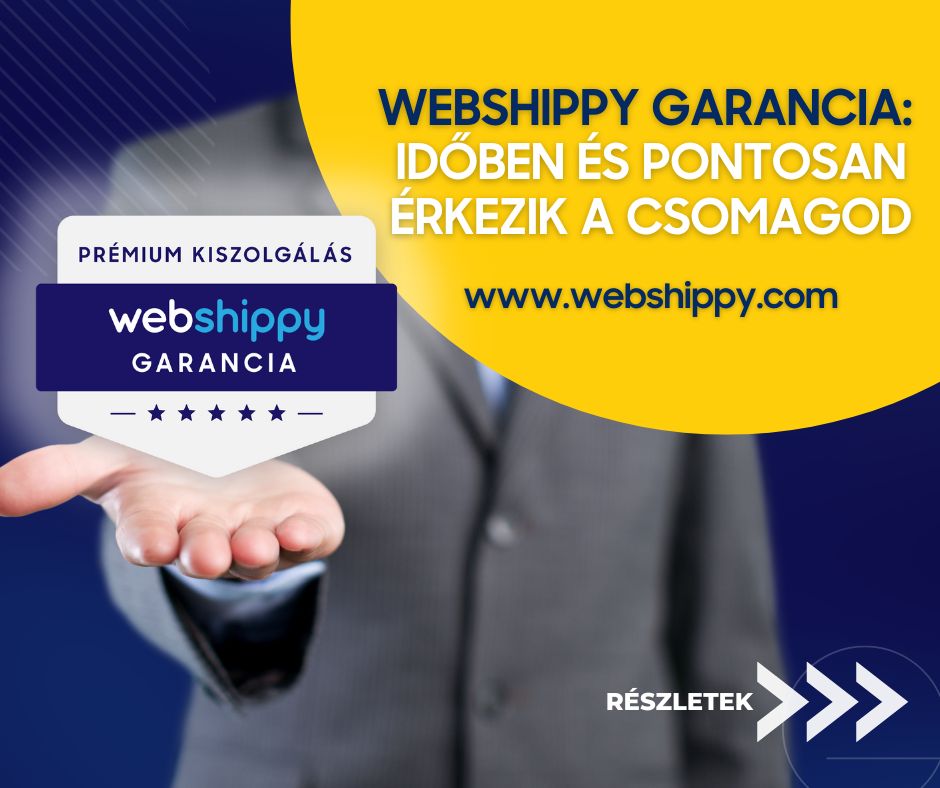 Social poszt 2👍  Nyugodtan rendelj tőlünk, mi 1 napos szállítást biztosítunk a 14 óráig leadott megrendelésekre! Ezt logisztikai partnerünk, a Webshippy vállalja, és erre garanciát is ad. 👇 👇 👇A Webshippy a megrendelt csomagok 99,97%-át hibamentesen, pontosan és villámgyorsan kezeli, vagyis nem kell idegeskedned, a megrendelt termékeid kiszolgálása a régió legprofibb kezeiben van. 💪Részletek: https://webshippy.com/webshippy-logisztikai-garancia/ 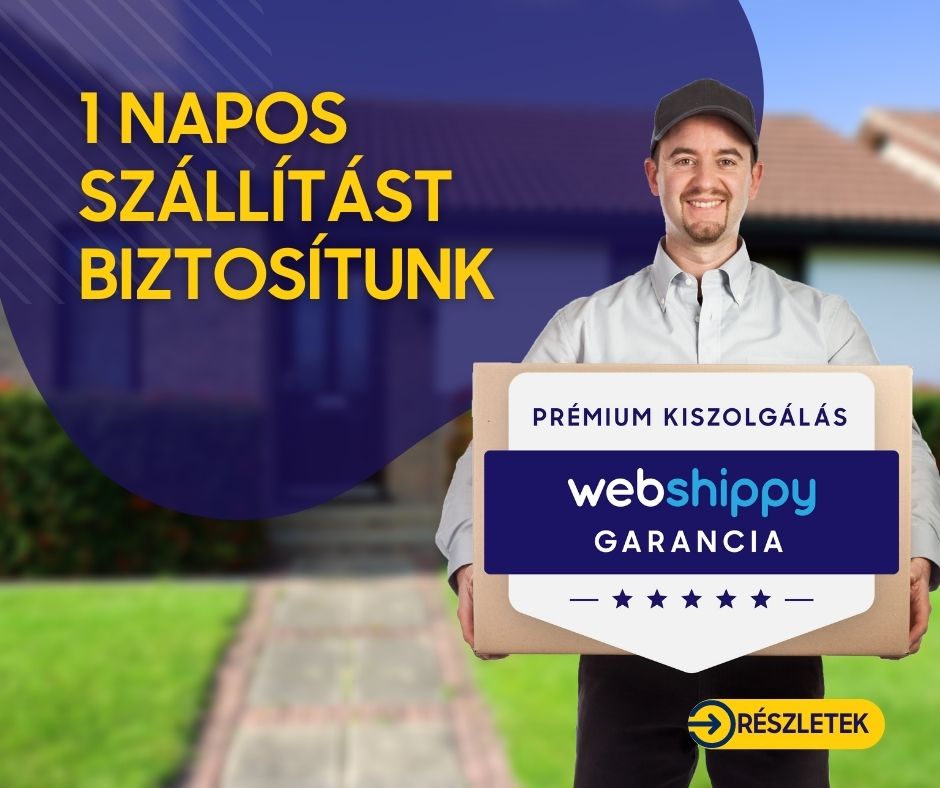 